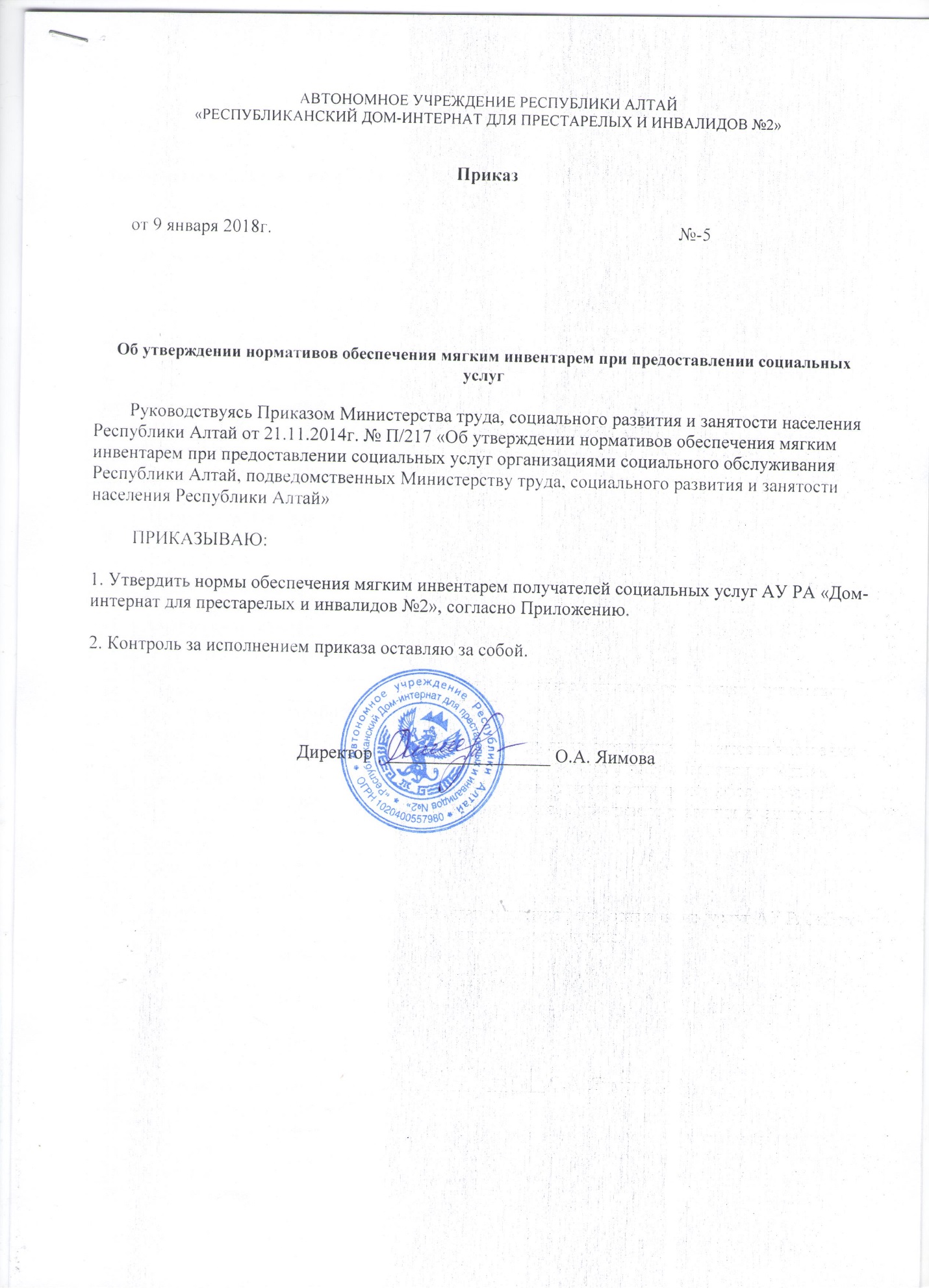 Приложение НОРМАТИВЫобеспечения мягким инвентарем граждан пожилого возраста и инвалидовНаименование мягкого инвентаряСрок износа (лет)количество (штук)количество (штук)Наименование мягкого инвентаряСрок износа (лет)Муж.Жен.12345Верхняя пальтовая группаВерхняя пальтовая группаВерхняя пальтовая группаВерхняя пальтовая группаВерхняя пальтовая группа1.Пальто зимнее (куртка зимняя)4112.Пальто демисезонное (плащ, ветровка)411Верхняя костюмно-платьевая группаВерхняя костюмно-платьевая группаВерхняя костюмно-платьевая группаВерхняя костюмно-платьевая группаВерхняя костюмно-платьевая группа3.Костюм двойка3104.Сорочка мужская1305.Брюки полушерстяные2106.Брюки (х/б или джинсовая ткань)2117.Джемпер (свитер шерстяной, кофта)3228.Спортивный костюм2119.Платье  утепленное или юбка с блузкой (комплект)30110.Халат домашний (фланелевый) или платье х/б20311Рейтузы полушерстяные10212Трусы16613Футболка12214Майка13215Бюстгальтер (по потребности)10316Пижама/сорочка ночная (нательное белье)12217Ремень, пояс (по потребности)21118Носовой платок14419Носки полушерстяные16 220Носки х/б16621Колготки 10322Головной убор зимний21023Головной убор летний21024Платок головной, полушерстяной (шапка)10125Платок головной х/б10226Перчатки, варежки полушерстяные (по потребности)11127Обувь зимняя (утепленная)21128Обувь летняя21129Кроссовки (по потребности)21130Обувь комнатная11131Обувь резиновая (по потребности)21132Одеяло шерстяное (ватное)51133Одеяло полушерстяное51134Подушка51135Покрывало51136Матрац ватный41137Пододеяльник13338Простыня13339Наволочка13340Наматрасник32241Полотенце для рук12242Полотенце банное11143Полотенце (для ног)12244Пеленки фланелевые144